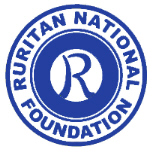 EFLAND RURITAN CLUB SCHOLARSHIP APPLICATIONAcademic           Technical/Trade  (circle one)NAME:		 						ADDRESS:	 									CITY: 				  STATE: 	  ZIP: 			PHONE: (h)				  (c)				Email:  ______________________________________                                                                                   DATE OF BIRTH: 				I ATTEND 					  High SchoolI have been accepted to attend 						 STATE CONCISELY YOUR EDUCATIONAL GOAL:  																						.Why I should receive this scholarship: (Use additional sheets if required; be specific; make your case)																																																																																																																		                     **Deadline for submission to your Guidance Department is 26 April, 2019 